                                      Dzisiaj mamy 4 maja.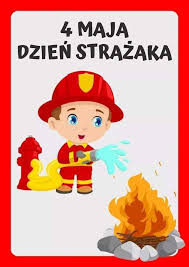 Czy wiesz jaki to dzień, kto obchodzi dzisiaj swoje święto?Tak dzisiaj świętujemy Międzynarodowy Dzień Strażaka!Kto to jest STRAŻAK?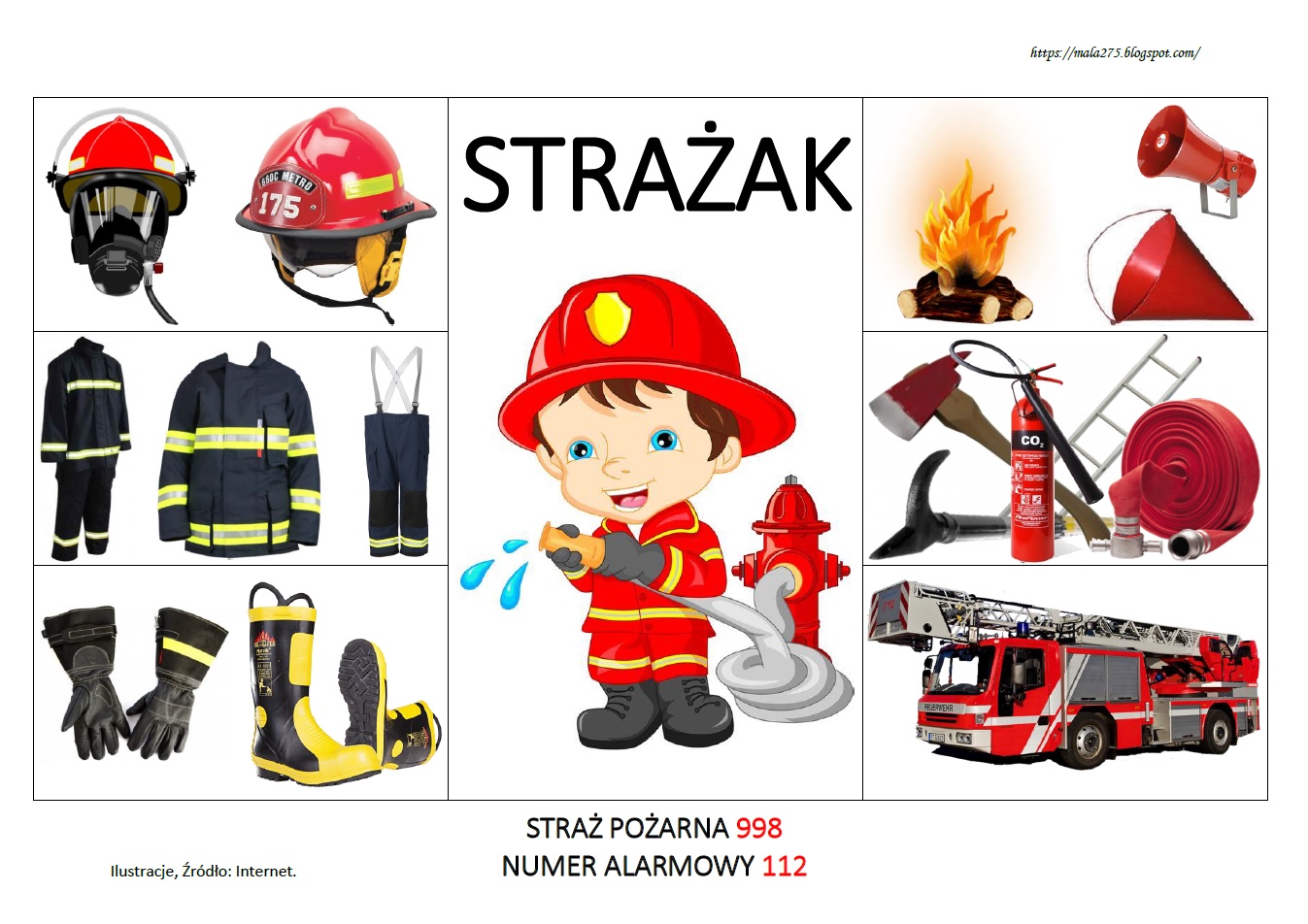 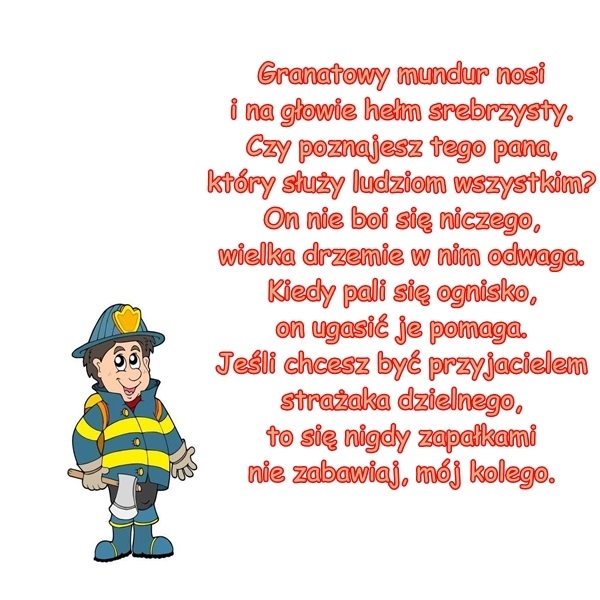 - Posłuchaj piosenki pt. „Jedzie Straż Pożarna”:https://www.youtube.com/watch?v=M6WVB7CV44I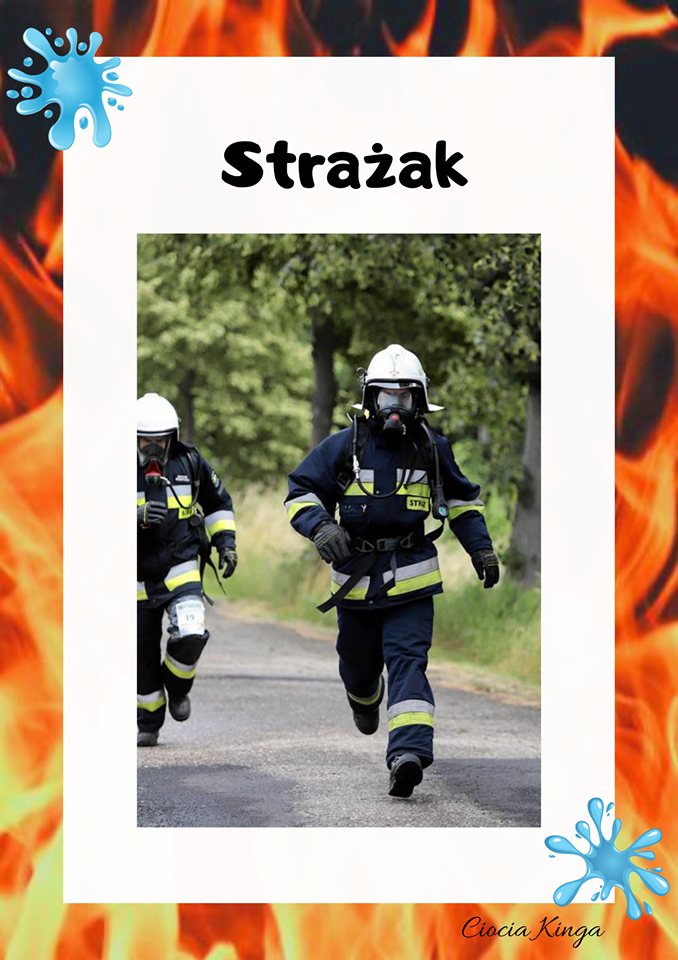 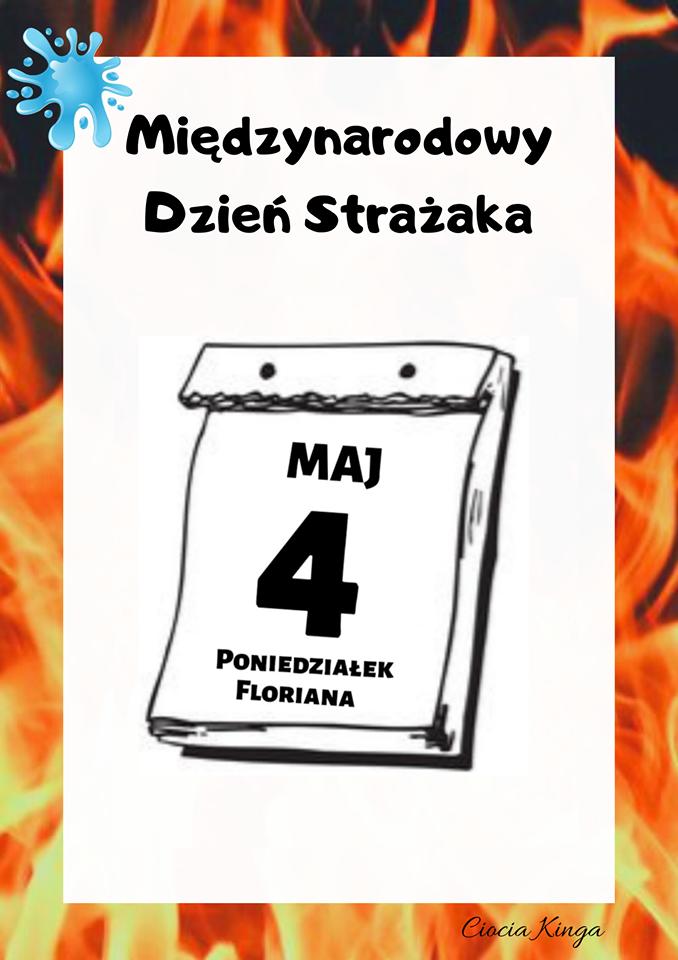 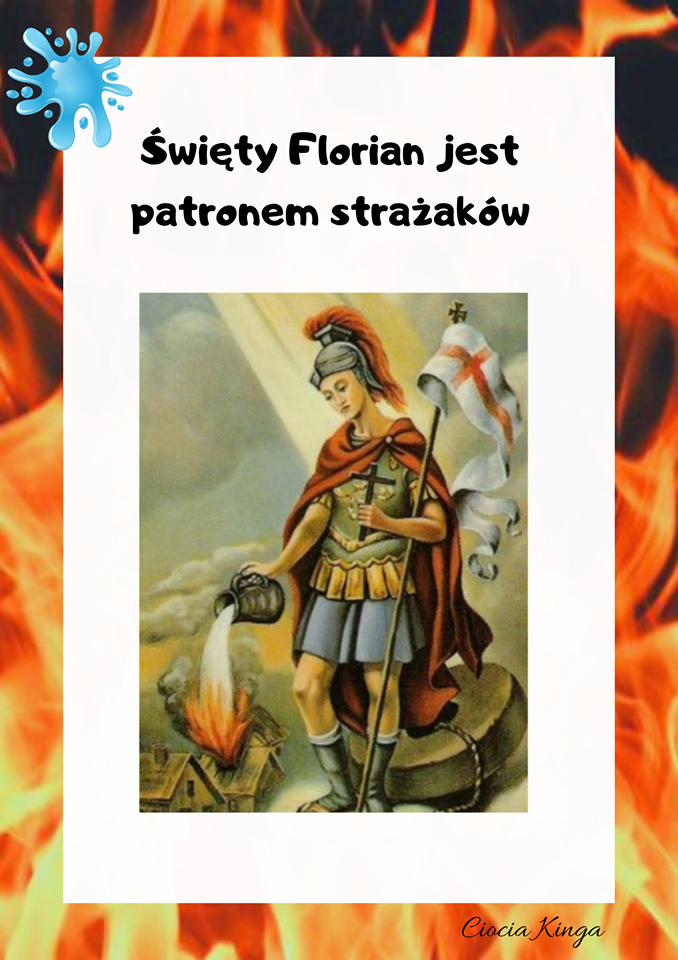 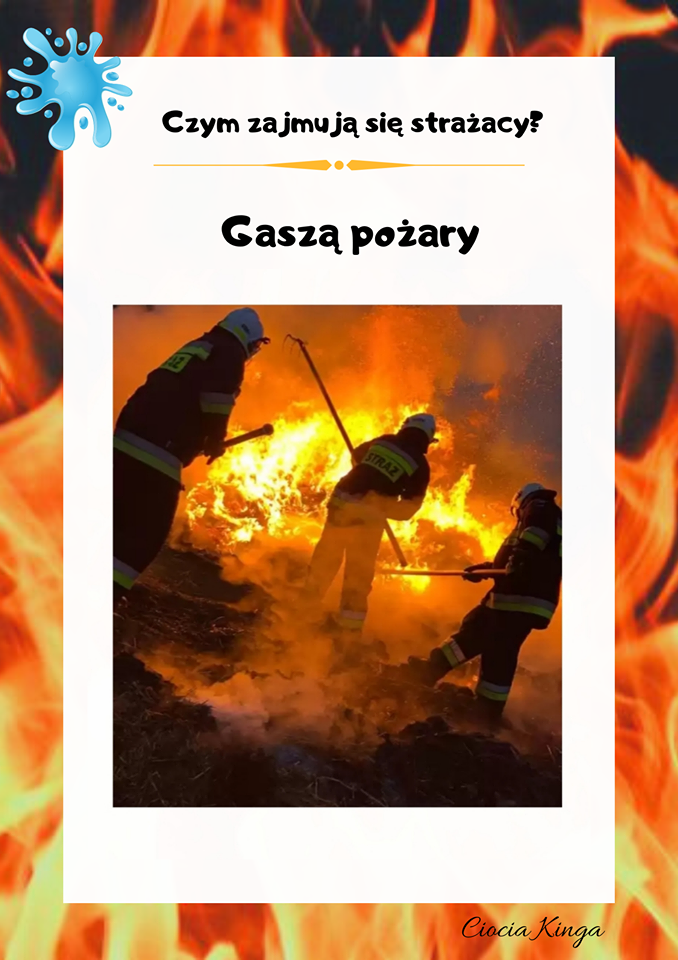 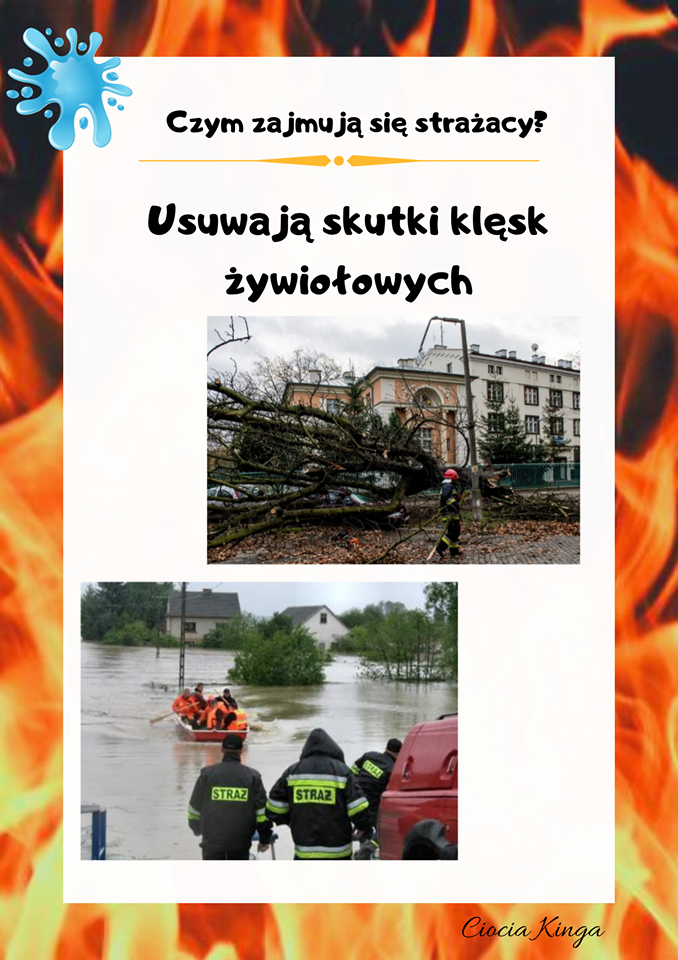 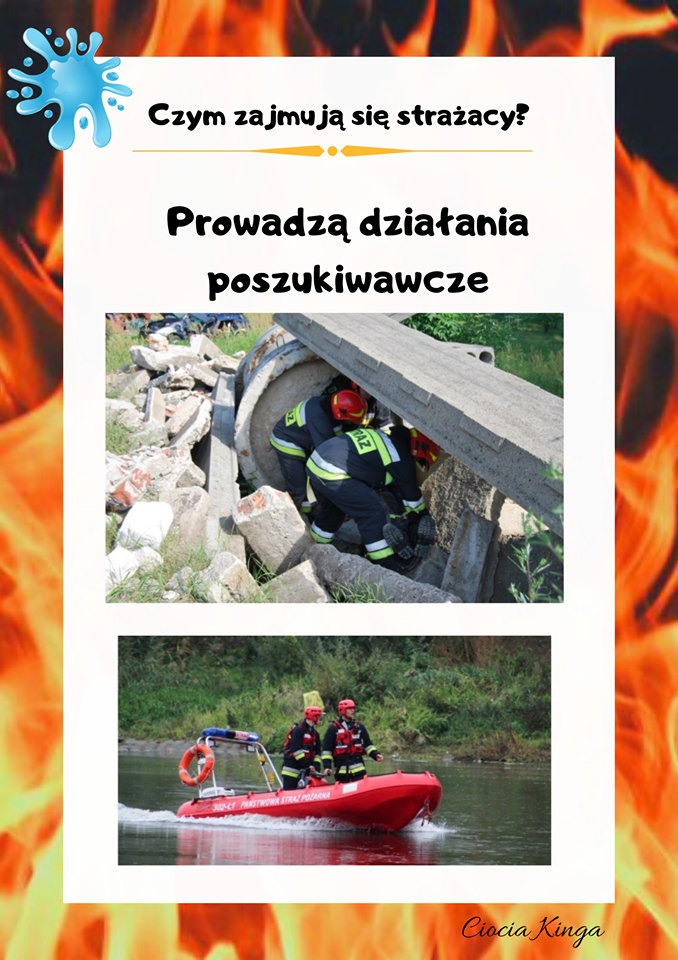 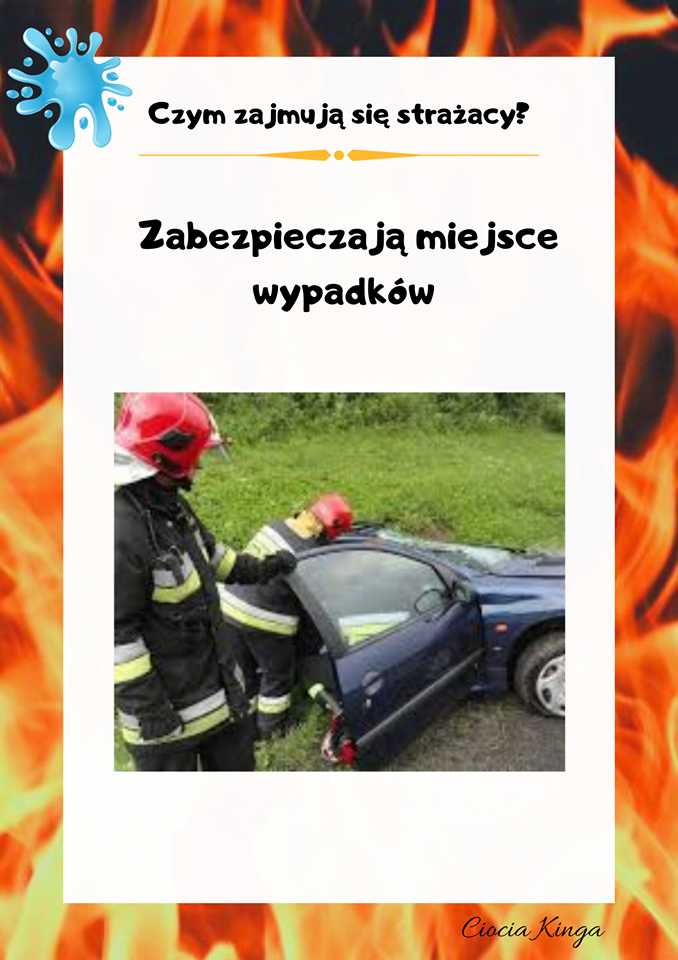 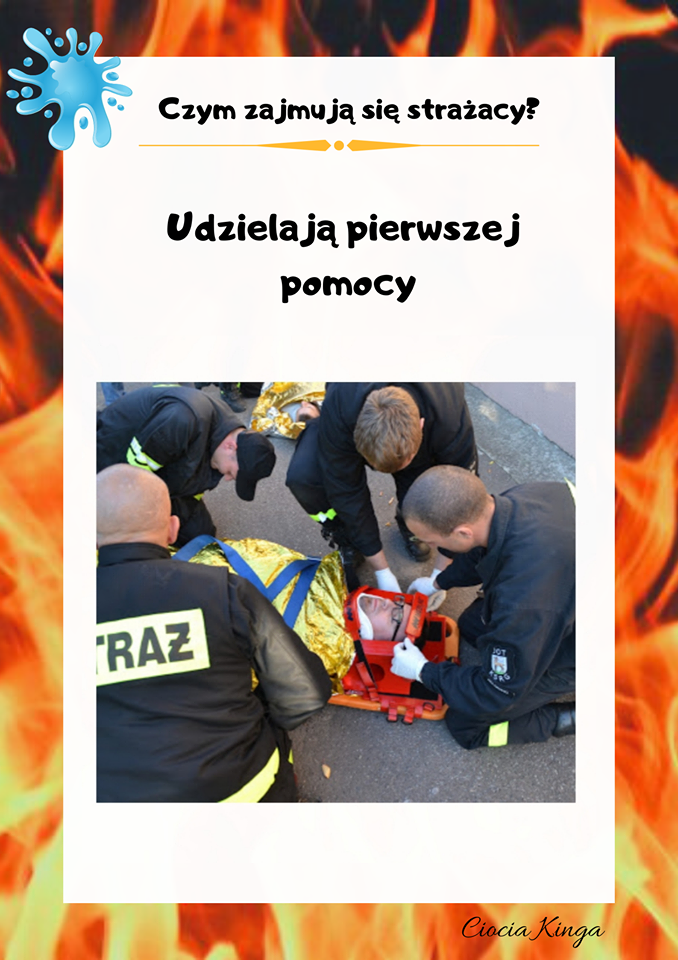 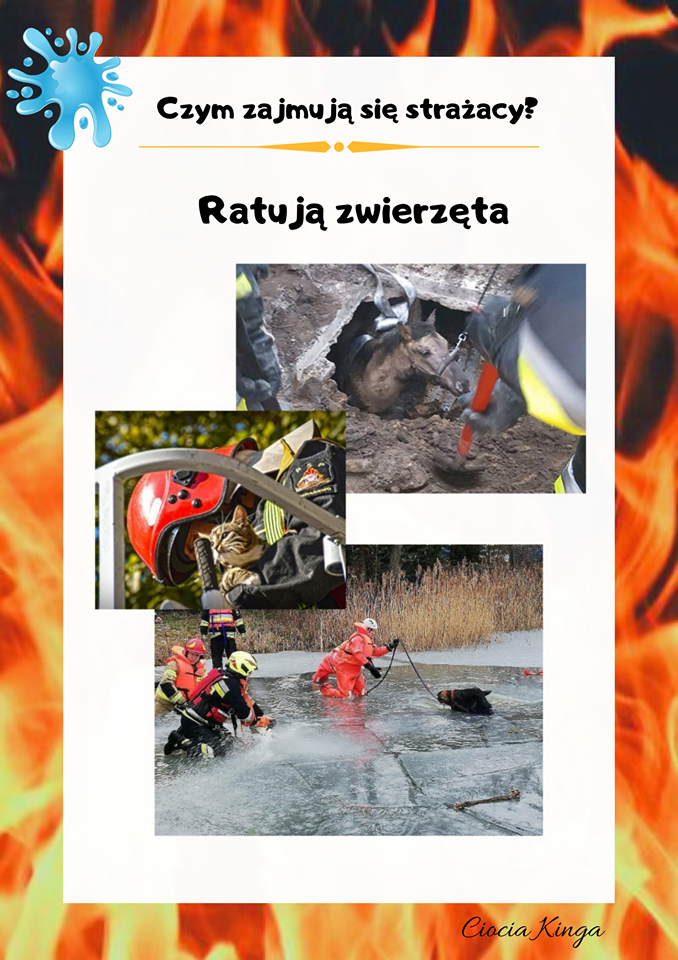 - Piosenka „Pali się”https://www.youtube.com/watch?v=yv0YdFZHmgM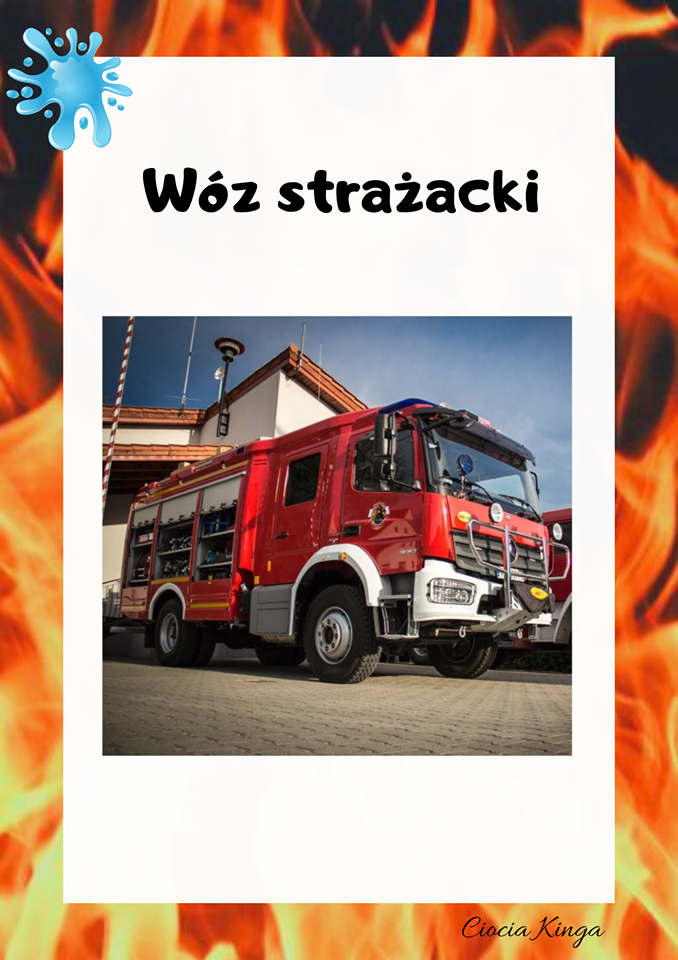 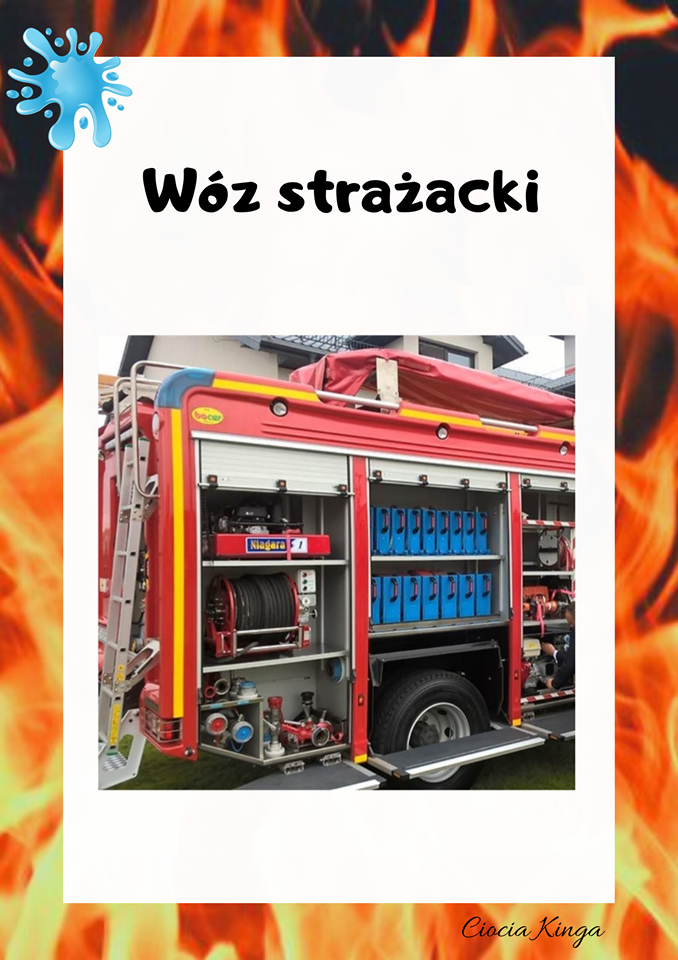 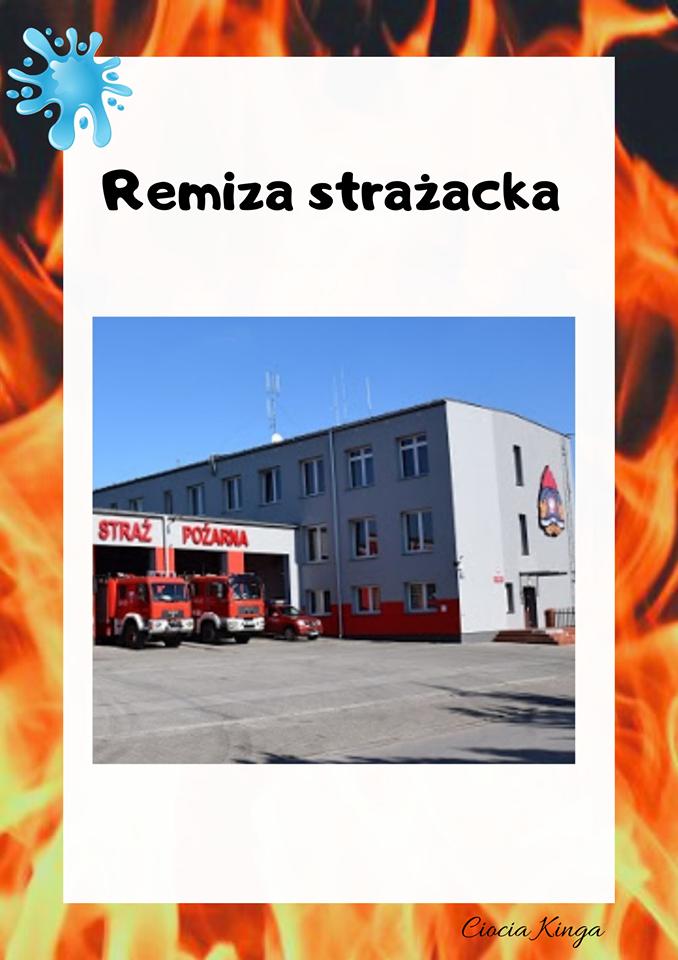 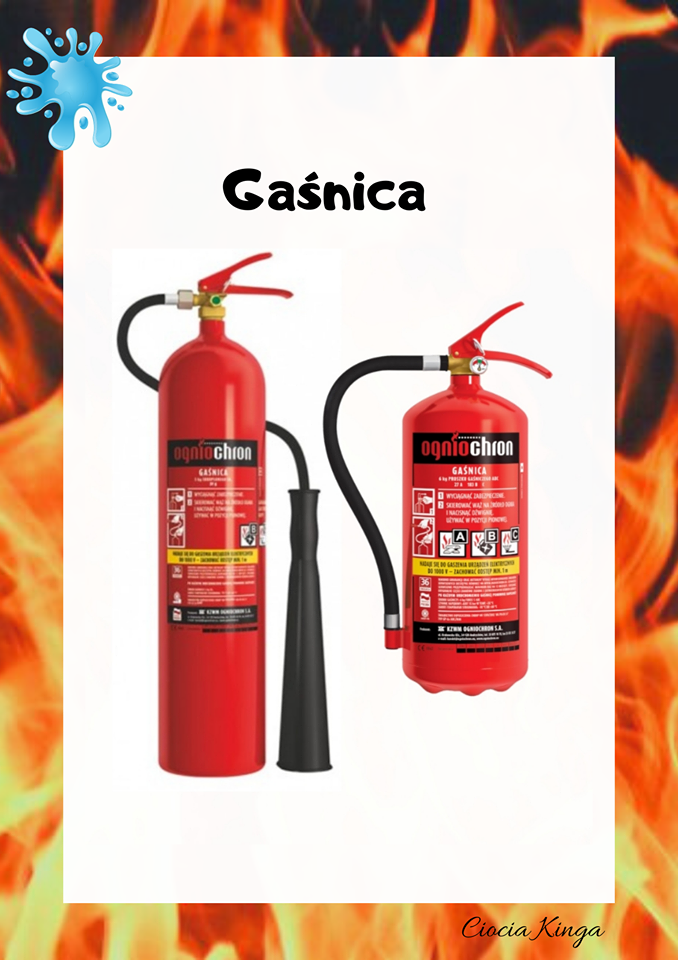 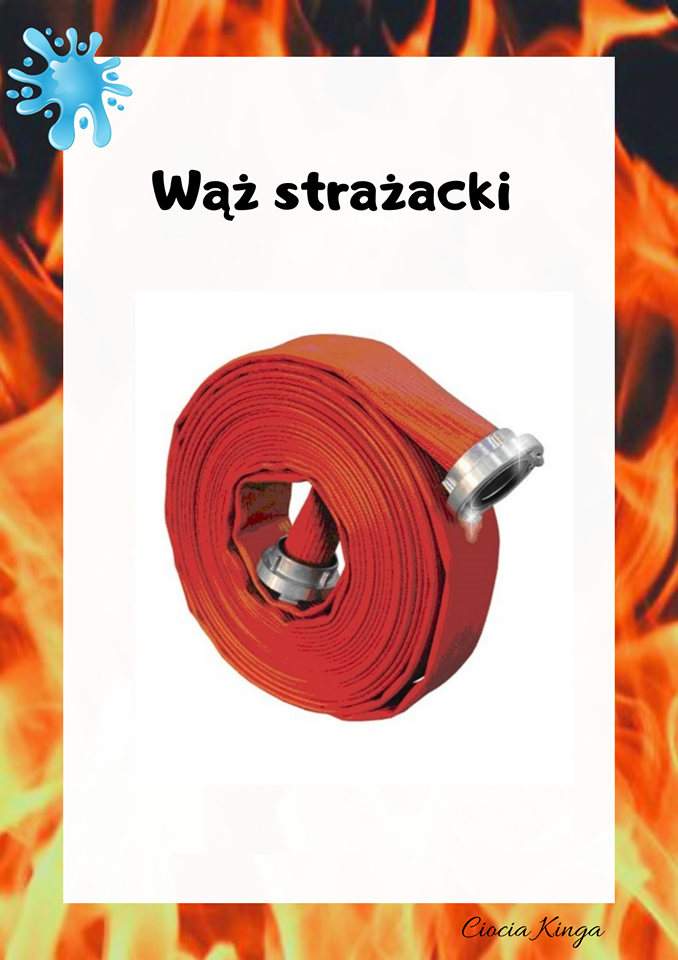 - Zobacz, w co wyposażony jest strażak: 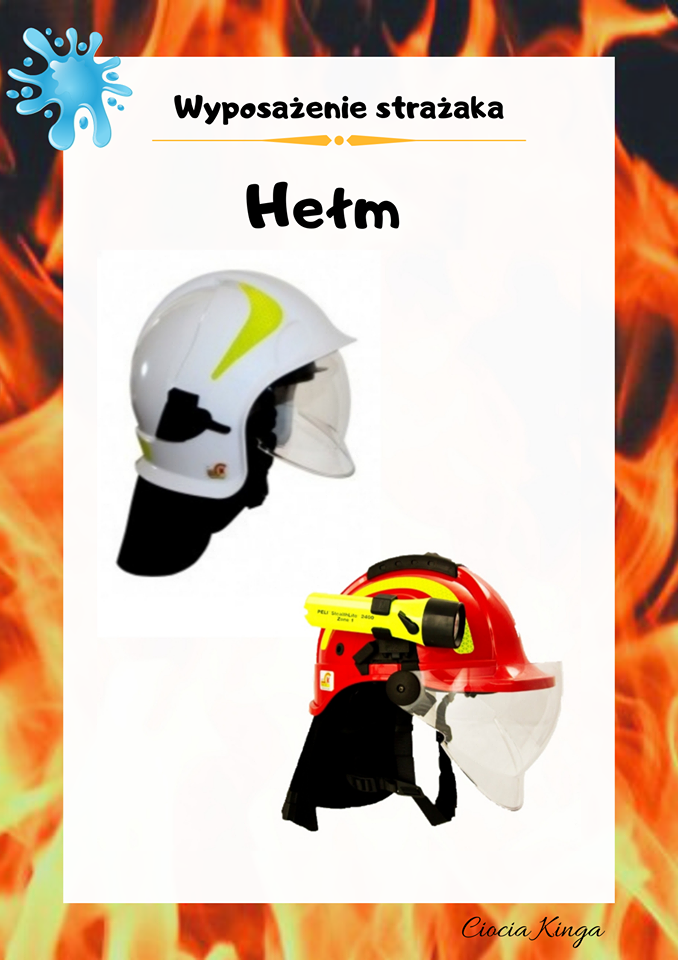 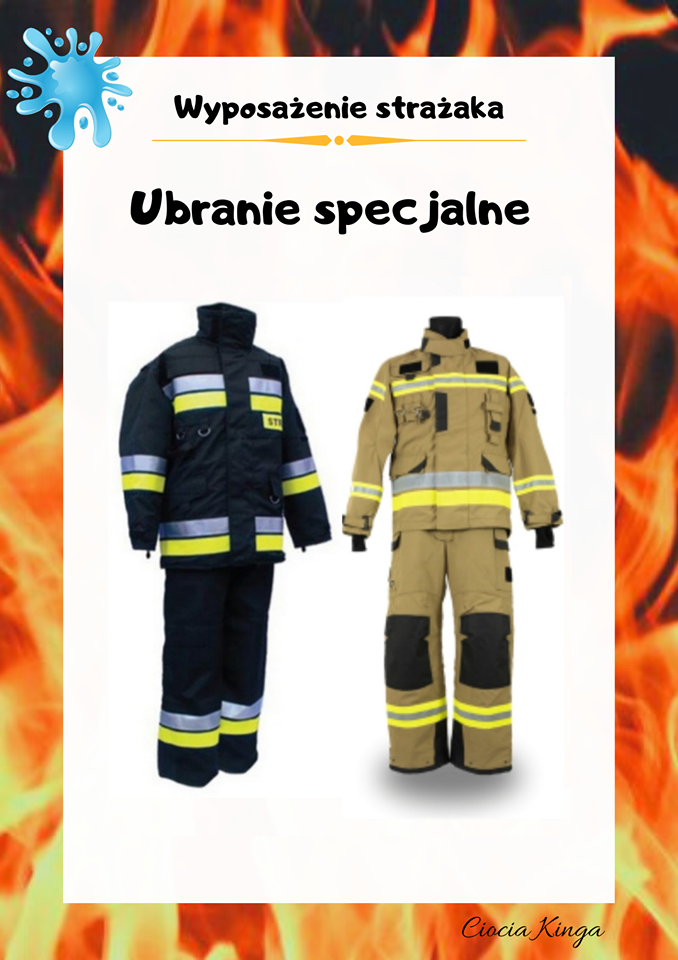 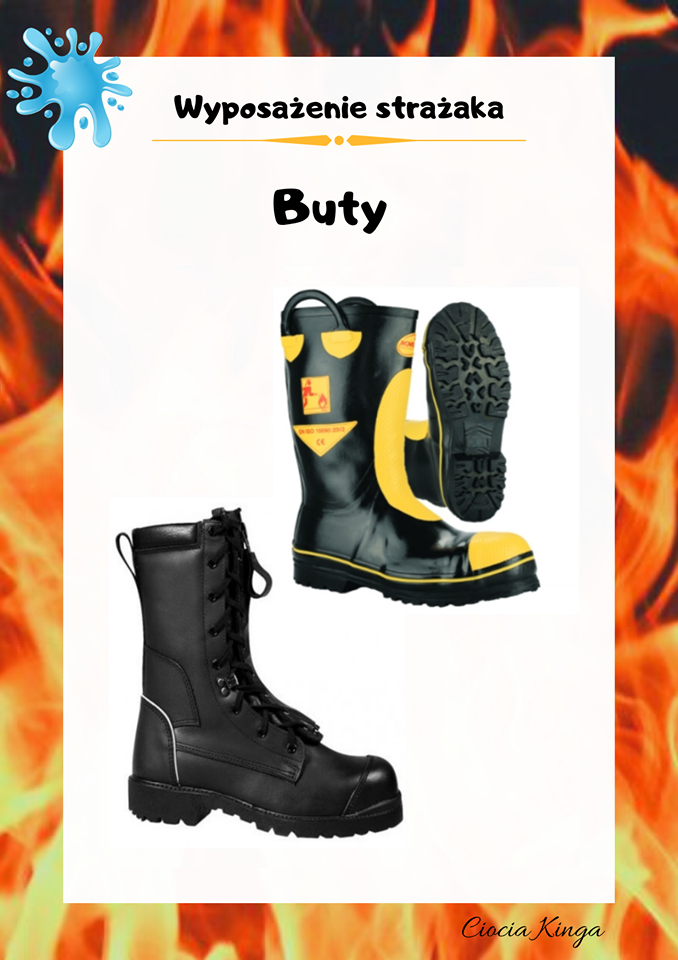 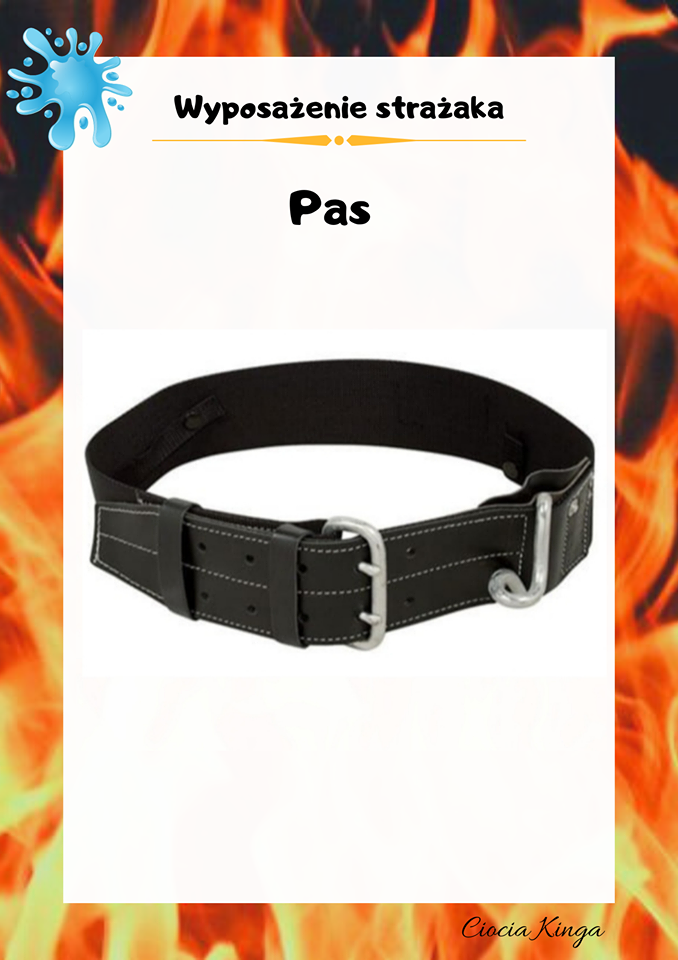 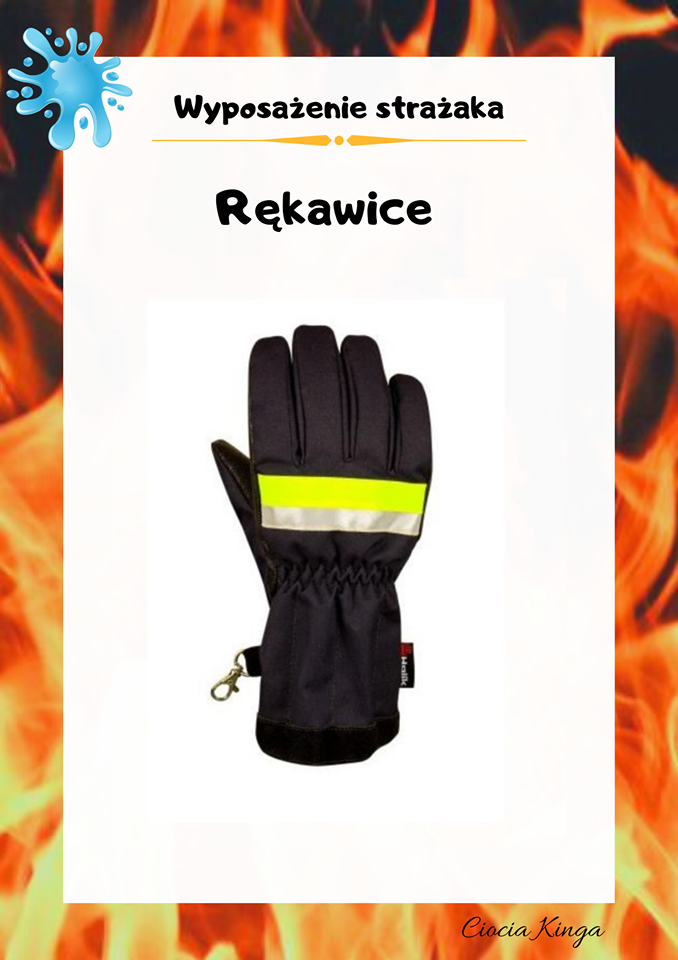 - Jeżeli zauważysz ogień – dzwoń na numer alarmowy! - 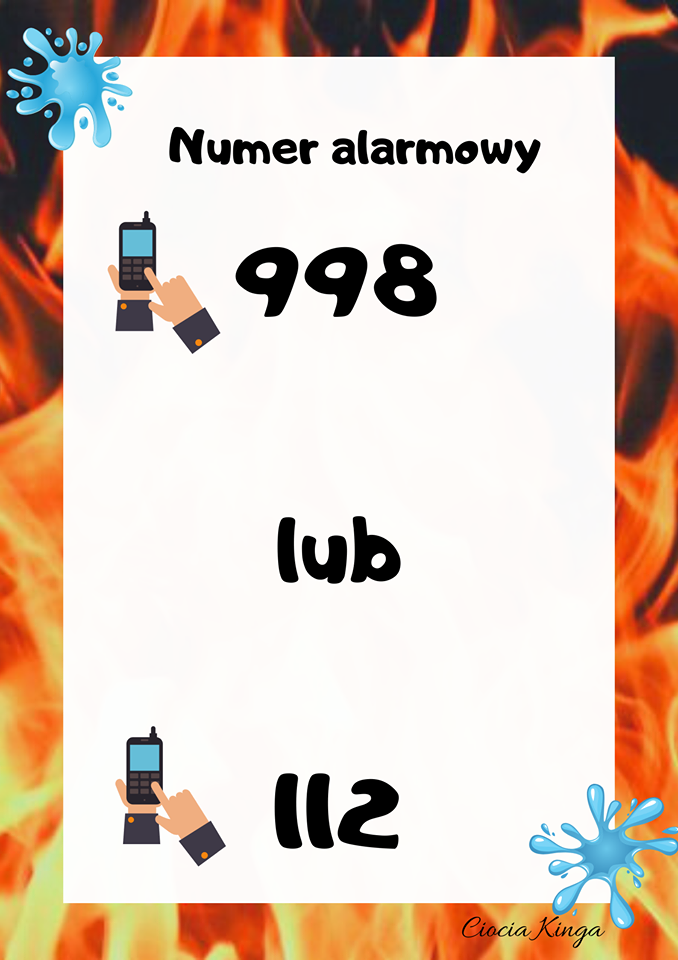 - Teraz zadanie dla ciebie: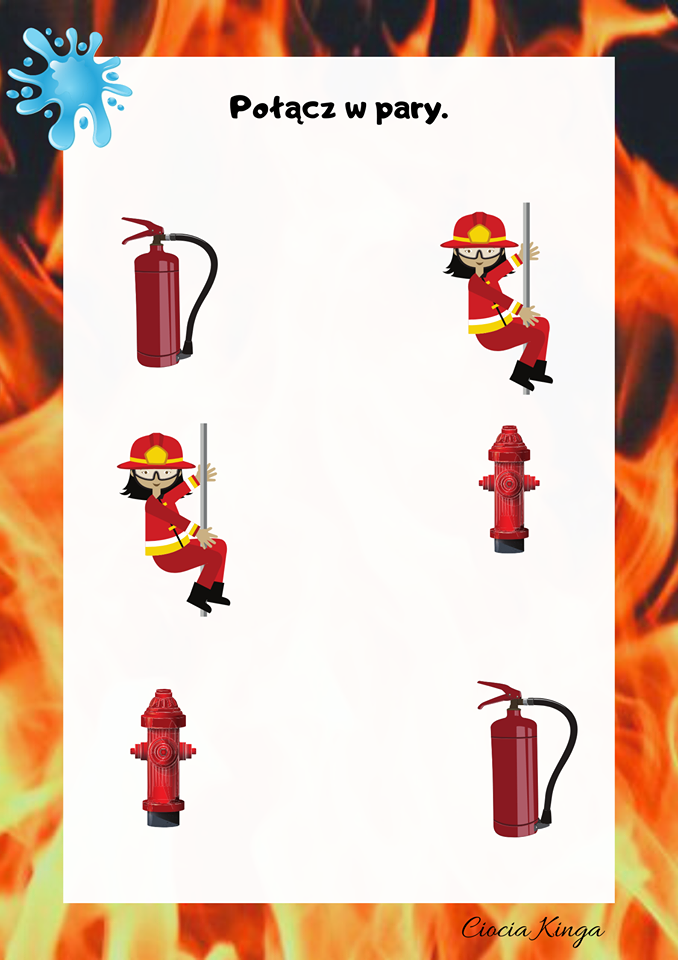 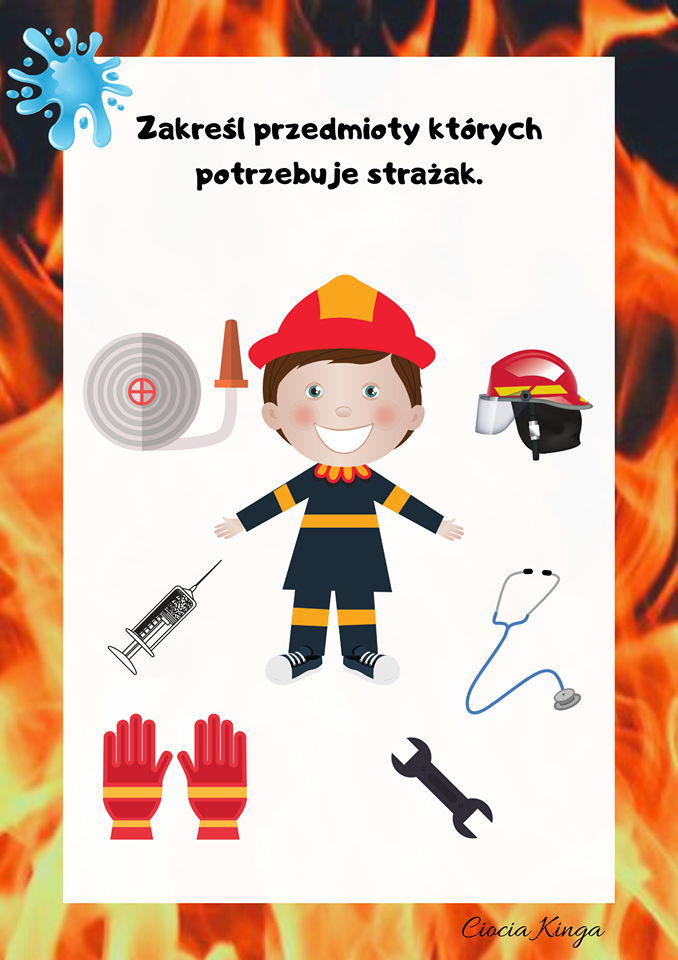 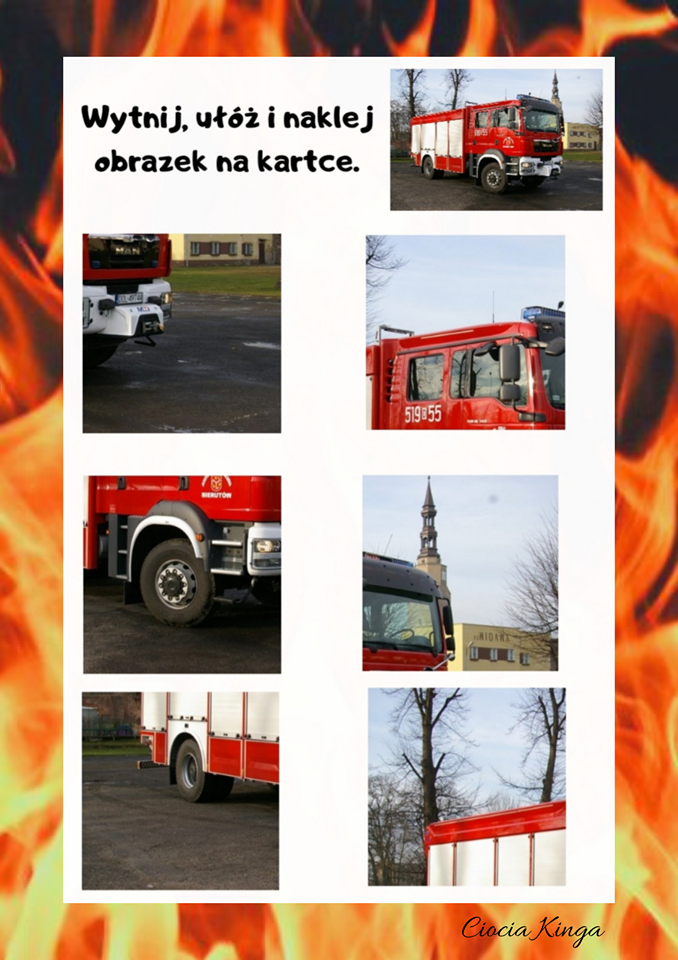 - Jeżeli masz ochotę wykonaj pracę plastyczną:„STRAŻAK”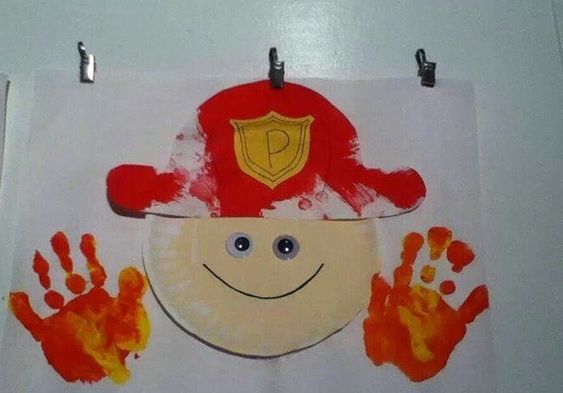 